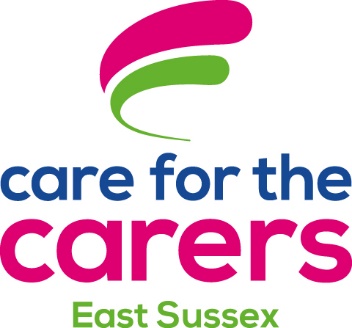 Care for the Carers Annual General MeetingTo be held online via MS Teams  17th December 2020 at 11amForm of ProxyI,                                                of                                                                                 ,  (A Member of Care for the Carers)           (Address)hereby appoint                                                         of                                                     ,                                (Name of proxy)                                  (Organisation if applicable)and failing him/her,                                                   of                                                     ,                                    (Name of proxy)                                          (Organisation if applicable)                            as my proxy at the Annual General Meeting be held on 17th December 2020, and any adjournment thereof and to vote on my behalf in respect of the resolutions below (or failing his or her attendance at the meeting, the Chair of the meeting).Signed ...................................................  Date………………………………………..Please return this form to callye@cftc.org.uk or alternatively return by post to Care for the Carers at the freepost address below by the 4th December 2020. AGM reply, Freepost plus RTAC-GURC-XUJC, Care for the Carers, Highlight House, 8 St Leonard's Road, Eastbourne, East Sussex BN21 3UH. 